Sorumluİlgili Doküman/Mevzuat İş Akış AdımlarıStrateji Geliştirme Daire Başkanlığıİdari ve Mali İşler Daire Başkanlığıİdari ve Mali İşler Daire Başkanlığıİdari ve Mali İşler Daire Başkanlığıİdari ve Mali İşler Daire Başkanlığıİdari ve Mali İşler Daire Başkanlığıİdari ve Mali İşler Daire Başkanlığıİdari ve Mali İşler Daire Başkanlığı/Strateji Geliştirme Daire Başkanlığı5018 Sayılı                                                                 Kamu Malî Yönetimi ve Kontrol KanunuMerkezi Yönetim Bütçe Kanunu3                                		 HAYIR	HAYIR               EVET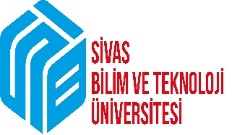 T.C.SİVAS BİLİM VE TEKNOLOJİ ÜNİVERSİTESİİDARİ VE MALİ İŞLER DAİRE BAŞKANLIĞIBÜTÇE HAZIRLAMADok.No: İMİD-02BÜTÇE HAZIRLAMAİlk Yayın Tarihi:BÜTÇE HAZIRLAMARev.No/Tarihi:BÜTÇE HAZIRLAMASayfa:1/1HAZIRLAYANKONTROL EDENONAYLAYANİsa TAŞBilgisayar İşletmeniBülent KONAKDaire Başkanı          Dr. Öğretim Üyesi Fatih ÖLMEZ Öğretim Üyesi